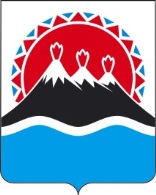 П О С Т А Н О В Л Е Н И ЕПРАВИТЕЛЬСТВАКАМЧАТСКОГО КРАЯ          г. Петропавловск-КамчатскийПРАВИТЕЛЬСТВО ПОСТАНОВЛЯЕТ:1. Внести в приложение к постановлению Правительства Камчатского края от 17.12.2018 № 529-П «Об утверждении Порядка предоставления из краевого бюджета субсидий юридическим лицам и индивидуальным предпринимателям, осуществляющим перевозку пассажиров и багажа автомобильным транспортом общего пользования по маршрутам регулярных перевозок в Камчатском крае, в целях возмещения затрат, связанных с обновлением парка транспортных средств» следующие изменения:1) часть 1 дополнить пунктом 4 следующего содержания:«4) используют в качестве моторного топлива компримированный газ.».2. Настоящее постановление вступает в силу через 10 дней после дня его официального опубликования.СОГЛАСОВАНО:№О внесении изменений в приложение к постановлению Правительства Камчатского края от 17.12.2018 № 529-П «Об утверждении Порядка предоставления из краевого бюджета субсидий юридическим лицам и индивидуальным предпринимателям, осуществляющим перевозку пассажиров и багажа автомобильным транспортом общего пользования по маршрутам регулярных перевозок в Камчатском крае, в целях возмещения затрат, связанных с обновлением парка транспортных средств»Губернатор Камчатского краяВ.И. ИлюхинЗаместитель ПредседателяПравительства Камчатского краяЮ.Н. Зубарь И.о. министра транспорта и дорожного строительства Камчатского  краяА.И. Банников Начальник Главного правового управления Губернатора и Правительства Камчатского края С.Н. Гудин